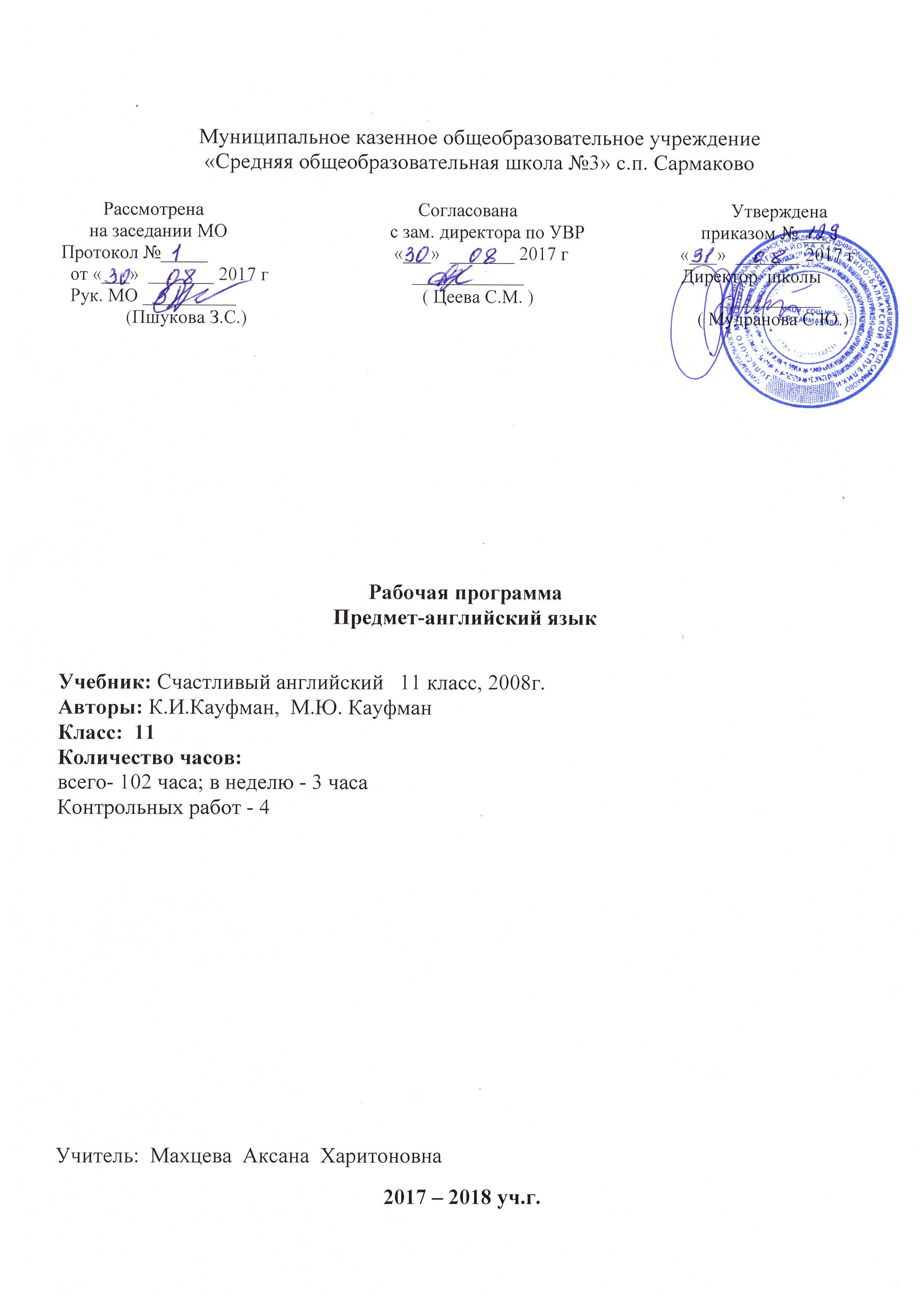 	Рабочая программа по предмету английский язык в 11 классе разработана  в соответствии с нормативно-правовыми и инструктивно-методическими документами:	1.Федеральный компонент государственных- образовательных  стандартов(ФК ГОС-2004)	2. Приказ Минобрнауки РФ от 31.03.2014г. № 253 « Об утверждении федерального перечня учебников , рекомендованных к использованию при реализации имеющих государственную аккредитацию образовательных программ начального общего, основного общего, среднего общего образования», с изменениями, внесенными приказом МОН РФ от05.07.2017г. № 629;	3.Авторская программа основного общего образования по английскому языку под. Ред. К. Кауфман, М. Кауфман,2007г.	4.Учебный план МКОУ «СОШ №3» с.п. Сармаково  на 2017-2018 учебный год.	5.Положение МКОУ «СОШ №3»  о порядке разработки, рассмотрения и утверждения рабочих программ учебных предметов.	6.Основная образовательная программа основного общего образования МКОУ « СОШ №3»  с. п. Сармаково на 2017-2018 учебный год.Планируемые результаты освоения учебного предмета В результате изучения иностранного языка ученик должен знать/понимать-  основные значения изученных лексических единиц (слов, словосочетаний); основные способы словообразования (аффиксация, словосложение, конверсия);-   особенности  структуры  простых  и  сложных предложений   изучаемого иностранного языка; интонацию различных коммуникативных типов предложения; - признаки изученных грамматических явлений (видовременных форм глаголов, модальных глаголов и их эквивалентов, артиклей, существительных, степеней сравнения прилагательных и наречий, местоимений, числительных, предлогов);- основные нормы речевого этикета (реплики -клише, наиболее распространенная оценочная лексика), принятые в стране изучаемого языка;- роль владения иностранными языками в современном мире; особенности образа жизни, быта, культуры стран изучаемого языка (всемирно известные достопримечательности, выдающиеся люди и их вклад в мировую культуру), сходство и различия в традициях своей страны и стран изучаемого языка; уметь говорение- начинать, вести/поддерживать и заканчивать беседу в стандартных ситуациях общения, соблюдая нормы речевого этикета, при необходимости переспрашивая, уточняя;- расспрашивать собеседника и отвечать на его вопросы, высказывая свое мнение, просьбу, отвечать на предложение собеседника согласием/отказом, опираясь па изученную тематику и усвоенный лексико-грамматический материал;    - рассказывать о себе, своей семье, друзьях, своих интересах и планах на будущее, сообщать краткие сведения о своем городе/селе, своей стране и стране изучаемого языка;   - делать краткие сообщения, описывать события/явления (в рамках изученных тем), передавать основное содержание, основную мысль прочитанного или услышанного, выражать свое отношение к прочитанному/услышанному, давать краткую характеристику персонажей;- использовать перифраз, синонимичные средства в процессе устного общения; аудирование- понимать основное содержание коротких, несложных аутентичных прагматических текстов (прогноз погоды, программы теле/радио передач, объявления на вокзале/в аэропорту) и выделять значимую информацию; - понимать основное содержание несложных аутентичных текстов, относящихся к разным коммуникативным типам речи (сообщение/рассказ); уметь определять тему текста» выделять главные факты, опуская второстепенные;- использовать переспрос, просьбу повторить;чтение-  ориентироваться в иноязычном тексте; прогнозировать его содержание по заголовку;- читать аутентичные тексты разных жанров с пониманием основного содержания (определять тему, основную мысль; выделять главные факты, опуская второстепенные; устанавливать логическую последовательность основных фактов текста);-  читать несложные аутентичные тексты разных стилей с полным и точным подниманием, используя различные приемы смысловой переработки текста (языковую догадку, анализ, выборочный перевод), оценивать полученную информацию, выражать свое мнение;-читать текст с выборочным пониманием нужной или интересующей информации;письменная речь- заполнять анкеты и формуляры;-  писать поздравления, личные письма с опорой на образец: расспрашивать адресата о его жизни и делах, сообщать то же о себе, выражать благодарность, просьбу, употребляя формулы речевого этикета, принятые в странах изучаемого языка;использовать приобретенные знания и умения в практической деятельности и повседневной жизни для:- социальной адаптации; достижения взаимопонимания в процессе устного и письменного общения с носителями иностранного языка, установления в доступных пределах межличностных и межкультурных контактов;- создания целостной картины многоязычного, поликультурного мира, осознания места и роли родного языка и изучаемого иностранного языка в этом мире;-  приобщения к ценностям мировой культуры через иноязычные источники информации (в том числе мультимедийные);-  ознакомления представителей других стран с культурой своего народа; осознания себя гражданином своей страны и мира.Содержание учебного предмета      Содержание обучения, перечень практических работ, требования к подготовке учащихся по предмету в полном объеме совпадают с примерной программой по предмету и рабочей программы.       1.Университеты Англии и России.Выбор будущей профессии. Привлекательные профессии наших дней. Современный рынок труда. Личностные качества, необходимые для выполнения той или иной работы. Влияние мнения родных, учителей, друзей на выбор профессии. Государственное образование в Великобритании. Университетское образование. Университеты Великобритании и России. Степени бакалавра и магистра. «Предуниверситетский год». Изучение английского языка. Варианты английского языка наших дней.2. Условия жизни и быта на кампусе и вне его.Различные определения понятия культуры. Разнообразие культур. Духовные и материальные ценности. Языки, традиции, обычаи, верования как отражение культуры. Общечеловеческие культурные ценности. Переоценка ценностей. Изменения в культурах разных народов. Элементы взаимопроникновения различных культур. Наиболее известные традиции Великобритании и США. Россияне глазами Британцев, культурные стереотипы. Качества характера человека. 3. Глобализация - плюсы и минусы.Технический прогресс, его положительное и отрицательное влияние на жизнь человека. 20 и 19 века – эра новых технологий. Современные достижения в различных областях науки. Век новых видов коммуникаций. Развитие науки и техники в исторической перспективе. Великие изобретения и открытия прошлого. Известные ученые и изобретатели. 21 век – век глобальной компьютеризации. Влияние компьютерных технологий на жизнь человека. Стив Джобс – человек-легенда мира компьютеров. Альфред Нобель. Нобелевские лауреаты. Вклад российских ученых в развитие научного прогресса. Кооперация различных государаств в решении научных и технологических проблем. Попытки приостановить развитие научной мысли и прогресса в отдельном регионе – американские эмиши (the Amish). Интернет – один из основных источников информации наших дней. Процесс глобализации в современном мире, угроза потери национальной идентичности. Угроза распространения монокультуры во всех частях света.  Место роботов и иных механических «помощников» человека в обществе будущего. Угрозы и основные проблемы в обществе будущих поколений. Пути решения насущных проблем нашего века, их возможное влияние на жизнь последующих поколений. Факты проникновения элементов культуры в культурный фонд иных народов. Будущее национальных культур. Освоение космического пространства, кооперация государств в этом процессе. Возникновение и развитие космического туризма. Возможные пути развития транспорта, городов, образования в будущем. Экологические проблемы ближайших лет.4.Молодежь в поисках работы. Взаимоотношения между людьми в обществе будущего, стиль жизни. Молодежь и мир будущего. Статус английского языка в наши дни и обществе будущего. Возможные изменения личности человека в обществе будущего.                                                  Тематическое планирование№              Темы разделаКоличество часовКонтрольные работы1.Университеты Англии и России3012.Условия жизни и быта  на кампусе и вне его1713.Глобализация- плюсы и минусы1514.Молодежь в поисках работы.401№ п/пТема урокаКоличество часовДатаДата№ п/пТема урокаКоличество часовпо планупо факту             Университеты Англии и России  30 часов1Беседа по теме: Я и мои друзья.       102.092Как я провел лето.       104.093Герундий. Функции Герундия.       106.094Выпускные экзамены в школах Америки.       109.095Функции Герундия в предложении.       111.096Кембриджский университет.       113.097Работа с текстом: МГУ.       116.098МГУ. Вступительные экзамены.       118.099Студенческая жизнь.       120.0910Функции герундия в предложении.       123.0911Стратегии написания письма.       125.0912Письма личного характера.       127.0913Письма официального характера.       130.0914Выражения согласия несогласия.       102.1015Контрольная работа по теме: Герундий.       104.1016Анализ контрольной работы.       107.1017Урок- проект:  Мир возможностей.       109.1018Работа с текстом:  Девид Хант.       111.1019Взаимоотношение подростков.       114.1020Работа с текстом: Московский университет.       116.1021Урок-беседа по теме:  Университеты Англии и России.       118.1022Обобщающее повторение по пройденным темам.       121.1023Правила приема в британские университеты.       123.1024Причастие настоящего времени.       125.1025Программа по подготовке к поступлению в ВУЗ.       108.1126Как воспользоваться  информацией из Интернета.       111.1127Причастие прошедшего времени.       113.1128Блоги и блоггеры.       115.1129Эссекский университет.       118.1130Формы причастия.       120.11       Условия жизни и быта на кампусе и вне его 17 часов31Условия жизни и быта на кампусе  и вне его.        122.1132Употребление прилагательных.        125.1133Беседа по теме: Как снять квартиру в Англии.        127.1134Сложное дополнение.        129.1135Написание эссе с элементами рассуждения.        102.1236Написание эссе с элементами рассуждения.        104.1237Контроль умения письма.        106.1238Контроль умения чтения и аудирования.        109.1239Контрольная работа по теме: Университеты Англии.        111.1240Анализ контрольной работы.        113.1241Обобщающее повторение по пройденным темам.        116.1242Сложное дополнение с причастием.        118.1243Достопримечательности Англии.        120.1244Посещение Кентербери.        123.1245Функции инфинитива в предложении.        126.1246Текст: Джефри Чосер.        127.1247Исчисляемые и неисчисляемые существительные.        110.01                    Глобализация - плюсы и минусы15 часов48Глобализация - плюсы и минусы.      1  13.0149Глобализация – плюсы и минусы.      115.0150 Контроль аудирования.      117.0151Контроль чтения.      120.0152Возвращение к фермерским рынкам.      122.0153Фермерский рынок в Кентербери.      124.0154Работа над упр.12,стр.108      127.0155Условные предложения 2 типа.      129.0156Условные предложения 2 типа.      131.0157Работа с текстом: Как защитить свои права в суде?      103.0258Работа с текстом: Как защитить свои права в суде?       105.0259Контрольная работа по теме: Исчисляемые и неисчисляемые существительные.       107.0260Анализ контрольной работы.       110.0261Достопримечательности Англии.       112.0262Будущее длящееся время.       114.02                      Молодежь в поисках работы  40 часов63Новая лексика по теме: Поиск работы.        117.0264Смешанный тип условных предложений.        119.0265Контроль говорения по теме:  Поиск работы.        121.0266Выбор профессии.        124.0267Употребление сослагательного наклонения.        126.0268Молодежь в поисках работы.        128.0269Выполнение грамматических упражнений по теме: Сослагательное наклонение.        103.0370Союзы. Употребление.         105.0371Качества для достойной работы.         107.0372Как составить резюме.         110.0373Беседа по теме:  Как правильно вести себя на интервью?         112.0374Повторение ЛЕ и РО по теме: Выбор профессии.         114.0375Контрольная работа по теме: Выбор профессии.         117.0376Анализ контрольной работы.         119.0377Работа с текстом : Описание города.         121.0378 Отношение к культуре других стран.         102.0479Типы условных предложений.         104.0480Установление соответствия приведенных утверждений по прочитанному тексту.         107.0481Установление логической последовательности.         109.0482Судебные разбирательства.         111.0483Лексико-грамматические упражнения по теме: Модальные глаголы.         114.04841 тип условных предложений.         116.04852 тип условных предложений.         118.0486Подготовка к проекту  :  Полет к звездам.         121.0487Защита проекта :  Полет к звездам.         123.0488Беседа по теме: Твои приоритеты выбора профессии.         125.0489Фразовый глагол call  и его основные значения.         128.0490Монологические высказывания по теме  « Мой собственный путь» с опорой на текст.         130.0491Английские синонимы: правила употребления в речи и на письме.         105.0592Правила употребления существительных «работа, профессия, занятие, карьера»  в речи и на письме.         107.0593 Правила образования различных профессий с помощью суффиксов -er,-ist,-ess,-or.         112.0594Ознакомительное чтение по теме: Поиск работы.         114.0595Правила употребления слов «neither, either»  в речи и на письме.         116.0596Составление диалога - расспроса по теме « Поиск работы» с опорой на ключевые слова.         119.0597Повторение. Настоящее совершенное  длящееся время.         121.0598Повторение. Модальные глаголы.         122.0599Повторение. Действительный и страдательный залог.         123.05100Повторение ЛЕ по теме:  Молодежь в поисках работы.         124.05101-102Обобщающее повторение.         125.05